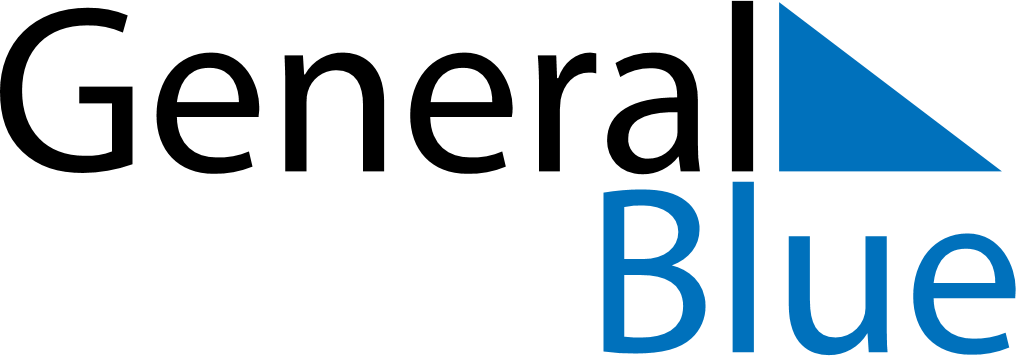 May 2030May 2030May 2030May 2030LesothoLesothoLesothoSundayMondayTuesdayWednesdayThursdayFridayFridaySaturday12334Workers’ Day5678910101112131415161717181920212223242425Africa Day/ Heroes’ Day26272829303131Ascension Day